СКИСОК ПОБЕДИТЕЛЕЙ РЕГИОНАЛЬНОГО ЭТАПА КОНКУРСА СОЧИНЕНИЙ«Я - гражданин России» (работы направлены в Оргкомитет Межрегионального конкурса сочинений) 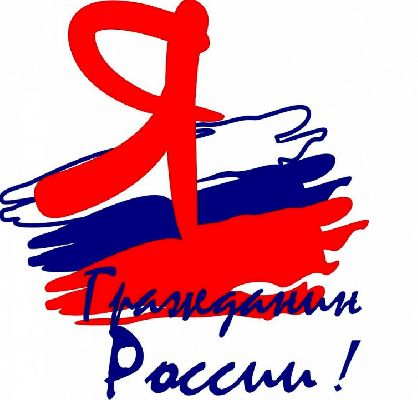 В Псковской области завершился региональный этап 
II Межрегионального конкурса сочинений 
«Я – Гражданин России»№Ф.И.О. участникаКласс Ф.И.О. преподавателяОбразовательная организацияКатегория: обучающиеся 7-8 классовКатегория: обучающиеся 7-8 классовКатегория: обучающиеся 7-8 классовКатегория: обучающиеся 7-8 классовКатегория: обучающиеся 7-8 классов1.Терешёнок Елизавета  7  Николаева Любовь Семеновна Муниципальное  общеобразовательное учреждение «Булынинская средняя общеобразовательная школа» Великолукского района2.Павлова Виктория  8  Иванова Елена Ивановна Муниципальное бюджетное общеобразовательное  учреждение  «Центр образования  Опочецкого района»3.Каханович Никита  7  Бочарова Надежда Анатольевна Муниципальное бюджетное общеобразовательное учреждение «Дедовичская средняя школа  №2»4.Орленко Владислав7 Ларина Татьяна Юрьевна Муниципальное   общеобразовательное учреждение «Средняя общеобразовательная школа  № 2 имени Н.И.Ковалева» г.Невеля5.Карпова Евгения8  Богданова Лариса Владимировна Муниципальное бюджетное общеобразовательное учреждение «Жижицкая средняя общеобразовательная школа»  Куньинского района Категория: обучающиеся 9 - 10 классовКатегория: обучающиеся 9 - 10 классовКатегория: обучающиеся 9 - 10 классовКатегория: обучающиеся 9 - 10 классовКатегория: обучающиеся 9 - 10 классов6. Зорина Яна  9  Ершова Ирина Викторовна Муниципальное бюджетное общеобразовательное учреждение «Средняя школа г. Новосокольники»7.Сергученко Даниил  10  Евдокимова Светлана Витальевна Муниципальное бюджетное общеобразовательное  учреждение  «Центр образования  Опочецкого района»8.Сухова Софья  9  Андреева Светлана Федоровна Муниципальное бюджетное общеобразовательное учреждение «Средняя общеобразовательная школа №3» 
г. Порхова 9.Афанасьева Екатерина  10   Ивонина Людмила Михайловна  Муниципальное бюджетное общеобразовательное учреждение «Средняя школа  №7 имени В.Н.Пушкарева»  г. Острова10.Пузыня Екатерина, 10  Петрова Ольга Вениаминовна  Муниципальное   общеобразовательное учреждение «Гимназия г.Невеля»Категория: обучающиеся 11 классовКатегория: обучающиеся 11 классовКатегория: обучающиеся 11 классовКатегория: обучающиеся 11 классовКатегория: обучающиеся 11 классов11.Алексеева Анна11  Лисняк Надежда АнатольевнаМуниципальное бюджетное общеобразовательное учреждение  «Сосновоборская средняя общеобразовательная школа» Себежского района12.Петрова Мария  11   Петрова Мадлена Геннадьевна Муниципальное бюджетное общеобразовательное учреждение «Средняя школа №1» г. Острова13.Нефёдова Кристина  11  Ермакова Наталья Юрьевна Муниципальное бюджетное общеобразовательное учреждение «Локнянская СОШ»14.Крачко Тимофей  11  Мельникова Галина ВасильевнаМуниципальное бюджетное общеобразовательное учреждение «Средняя школа г. Новосокольники»15.Метлова Алёна11  Фролова Анна Александровна  Муниципальное бюджетное общеобразовательное учреждение «Пустошкинская сельская общеобразовательная школа»Категория: обучающиеся профессиональных образовательных организацийКатегория: обучающиеся профессиональных образовательных организацийКатегория: обучающиеся профессиональных образовательных организацийКатегория: обучающиеся профессиональных образовательных организацийКатегория: обучающиеся профессиональных образовательных организаций16.Смирнова Юлия  СПО Орлова Мария ВитальевнаГосударственное бюджетное профессиональное образовательное учреждение Псковской области «Великолукский политехнический колледж»17.Стольфот Никита  СПОМаринина Нина МихайловнаГосударственное бюджетное профессиональное образовательное учреждение Псковской области «Псковский колледж профессиональных технологий и сервиса» 18.Александрова Виктория  СПОНемцева Анна БорисовнаГосударственное бюджетное профессиональное образовательное учреждение Псковской области  «Локнянский сельскохозяйственный техникум» 19.Легкобитова  Дарья  СПОШершнёва Людмила ПетровнаГосударственное бюджетное профессиональное образовательное учреждение Псковской области «Островский многопрофильный колледж»20.Певнева Дарья  СПОМатвеева Нелли НиколаевнаГосударственное бюджетное профессиональное образовательное учреждение Псковской области «Опочецкий индустриально-педагогический колледж»